Općinski sud u Gospiću, po sutkinji ovlaštenoj za obavljanje poslova sudske uprave Dubravki Rukavina, temeljem članka 10. Zakona o sudovima ( „Narodne novine“ broj 28/13, 33/15,  82/15, 82/16, 67/18, 126/19, 21/22) i članka 24. Sudskog poslovnika („Narodne novine“ broj 37/14 , 49/14, 08/15, 35/15, 123/15, 45/16, 29/17, 33/17, 34/17 , 57/17 i 101/2018, 119/18, 81/19, 128/19, 39/20, 47/20, 138/20, 147/20, 77/21, 99/21, 145/21,  23/22),  dana  06. svibnja 2022., donosi   IZMJENU   GODIŠNJEG  RASPOREDA POSLOVA ZA 2022.U OPĆINSKOM SUDU U GOSPIĆU I STALNIM SLUŽBAMA U OTOČCU I GRAČACU	Temeljem utvrđenih potreba i dolaskom novog službenika – sudskog savjetnika potrebno je donijeti   izmjenu Godišnjeg rasporeda poslova za 2022. godinu u odnosu na građanski odjel. GRAĐANSKI ODJELDodaje se : Sudski savjetnik – Jurica Bakmaz – referada 8Referada 8  – sudski savjetnik – Jurica Bakmaz- zadužuje se svim Povrv, Pl, Pn, P (radi isplate), predmetima u kojima je VPS: do 100.000,00 kn prema algoritmu e – spisa, zadužuje se sa predmetima iz upisnika O, R1 (dokazivanje smrti – proglašenje za umrlog, nasljednička izjava, osiguranje dokaza, osnivanje sudskog pologa, amortizacija isprava, pohrana oporuke, postavljanje lovca, priznanje strane sudske odluke),  R2.Referada 11.  - viša sudska savjetnica – specijalist – Nena Žigić,-zadužuje se svim  predmetima Ovr, Ovrv,  Ovr-eu (uzdržavanje), R1 (dokazivanje smrti – proglašenje za umrlog, nasljednička izjava, osiguranje dokaza, osnivanje sudskog pologa, amortizacija isprava, pohrana oporuke, postavljanje lovca, priznanje strane sudske odluke), R1-eu, P-eu (VPS: do 100.000,00 kn) Pom, Pom-eu, R2.MENTORI:Sudskom savjetniku Jurici Bakmazu – mentor Mirjana Kosanović.OSOBOĐENJE OD SUDAČKE NORME.Sutkinji Mirjani Kosanović  umanjuje se sudačka dužnost kao mentor sudskom  savjetniku Jurici Bakmaz  10%, (članak 5. Okvirnih mjerila).UPUTA O PRAVU NA PRIGOVOR I PRIMJEDBE: Suci i sudski savjetnici mogu u roku od 3 dana izjaviti prigovor Predsjednici suda na Izmjenu i dopunu Godišnjeg rasporeda poslova, dok službenici u istom roku mogu staviti primjedbu. Izjavljeni prigovor, primjedba ne odgađa izvršenje Izmjene i dopune Godišnjeg rasporeda poslova, o istom odlučuje predsjednik Županijskog suda u Karlovcu.Sutkinja ovlaštena za obavljanje                                                                                     poslova sudske uprave:                                                                                     Dubravka RukavinaDostaviti:1.Svim sucima2.Svim savjetnicima3.Sudačkim vježbenicama4.Svim službenicima5.Svim namještenicima6. Zemljišnoknjižnim službenicima7. Administratoru eSpisa8. Predsjednik Županijskog suda u Karlovcu, po konačnosti9. Ministarstvo pravosuđa i uprave10. Predsjedniku Visokog prekršajnog suda RH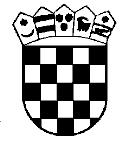    Republika HrvatskaOpćinski sud u Gospiću     Ured predsjednikaBroj: 5 Su-615/2021-14Gospić, 06. svibnja  2022.